Ścinka papryki
Praca w szklarni - Steenbergen, Sint-Annaland, WestdorpeNa czym polega ta praca? 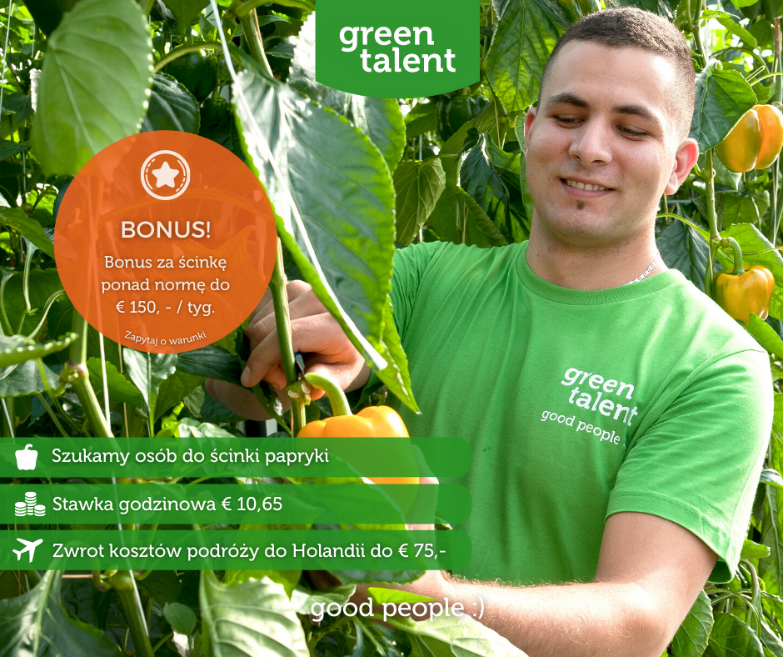 Rośliny papryki uprawiane są w szklarni. Posadzone są w rzędach obok siebie. Na początku roku rośliny są małe, ale z upływem miesięcy dorastają do 3 metrów w okolicy września. Dlatego paprykę zbiera się do wózków wyposażonych w platformę, którą można podnosić oraz opuszczać w zależności od wysokości, na której rosną owoce.Paprykę ścina się nożykiem z zaokrąglonym ostrzem. Nożyk oraz specjalny kluczyk/chip do aktywacji wózków otrzymasz przed rozpoczęciem pracy od przełożonego. Wózki poruszają się po rurach/szynach umieszczonych pomiędzy rzędami, tak zwanymi rajkami, roślin. Podczas zbioru, najpierw ścinasz paprykę po jednej stronie rajki, a później po drugiej.W miejscu pracy wymagane jest noszenie obuwia ochronnego ze stalowymi noskami.Do Twoich obowiązków będzie należało:ścinanie papryki w odpowiednim tempie obsługa wózka do zbioru paprykiCzego wymagamy?chęci i motywacji do pracydostępności na okres trwania projektu od marca do październikabrak lęku wysokościmile widziane prawo jazdy kat. Bmile widziana znajomość języka angielskiego w stopniu komunikatywnymCo wyróżnia tę ofertę?stawka brutto na godzinę €10,65stabilne godziny pracy od poniedziałku do piątku oraz czasami w soboty ranonadgodziny powyżej 38 godzin w ciągu tygodnia płatne jako 135%godziny w soboty płatne jako 135%bonus za ścinkę ponad normę, nawet do €150 w ciągu tygodniazwrot kosztów transportu do Holandii w wysokości €75praca na okres 8 miesięcy, a po zakończeniu projektu możliwość współpracy u tego samego lub innego zleceniodawcyopłata za mieszkanie wynosi maksymalnie €88,20 tygodniowoCo oferujemy?cotygodniowe wypłaty przelewane w piątkimożliwość otrzymania zaliczki po przepracowaniu 2 dni (przelewane w poniedziałki oraz środy)umowę o pracę zgodną z holenderskim układem zbiorowym ABU CAOpomoc przy uzyskaniu numeru BSN - holenderskiego odpowiednika numeru PESEL, potrzebnego do legalnego zatrudnienia w Holandiiwakacyjne pieniądze wypłacane do każdego wynagrodzenia oraz rezerwację urlopowych godzinubezpieczenie zdrowotne w Holland Zorg, odpłatne €29,22 tygodniowo w 2022 rokupomoc w uzyskaniu dodatku do ubezpieczeniawsparcie przy umówieniu wizyty u lekarza lub dentystydostęp do pasków wypłat poprzez nasz portal internetowy „Moja strefa”opiekę polskich pracowników biura oraz kontakt z przedstawicielem biura w miejscu Twojej pracydojazd do pracy samochodami firmowymi z możliwością użytkowania samochodu do celów prywatnych do 150 km tygodniowozakwaterowanie w domach jednorodzinnych lub mieszkaniach w pokojach maksymalnie dwuosobowychChcesz wiedzieć więcej? Skontaktuj się z nami!e-mailrecruitment@greentalent.nltelefon+31167745022